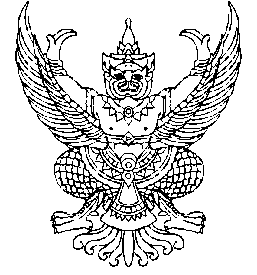 ที่ มท 0810.7/ว 	                                                กรมส่งเสริมการปกครองท้องถิ่น							       ถนนนครราชสีมา เขตดุสิต กทม. 10300						     ตุลาคม  2563เรื่อง  ผลการคัดเลือกองค์กรปกครองส่วนท้องถิ่นที่มีการบริหารจัดการที่ดี ประจำปีงบประมาณ พ.ศ. 2563  เรียน  ผู้ว่าราชการจังหวัด ทุกจังหวัดอ้างถึง  1. หนังสือกรมส่งเสริมการปกครองท้องถิ่น.ด่วนที่สุด.ที่ มท.0810.7/ว.1 ลงวันที่ 2 มกราคม 2563อ้างถึง  2. หนังสือกรมส่งเสริมการปกครองท้องถิ่น.ด่วนที่สุด.ที่.มท.0810.7/ว.637.ลงวันที่ 2 มีนาคม 2563สิ่งที่ส่งมาด้วย  สำเนาประกาศคณะกรรมการการกระจายอำนาจให้แก่องค์กรปกครองส่วนท้องถิ่น..เรื่อง..ผลการคัดเลือกองค์กรปกครองส่วนท้องถิ่นที่มีการบริหารจัดการที่ดี ประจำปีงบประมาณ พ.ศ. 2563 จำนวน 1 ชุด                                                                        	 		ตามที่กรมส่งเสริมการปกครองท้องถิ่นขอความร่วมมือจังหวัดประชาสัมพันธ์เชิญชวนองค์กรปกครองส่วนท้องถิ่นสมัครเข้ารับการคัดเลือกเพื่อรับเงินรางวัลองค์กรปกครองส่วนท้องถิ่นที่มีการบริหารจัดการที่ดี ประจำปีงบประมาณ พ.ศ. 2563 ความละเอียดแจ้งแล้ว นั้น			บัดนี้ การคัดเลือกองค์กรปกครองส่วนท้องถิ่นที่มีการบริหารจัดการที่ดี ประจำปีงบประมาณ พ.ศ. 2563 ได้ดำเนินการเสร็จสิ้นเรียบร้อยแล้ว ซึ่งมีองค์กรปกครองส่วนท้องถิ่นที่ได้รับรางวัล จำนวนทั้งสิ้น 219 แห่ง รายละเอียดปรากฏตามสิ่งที่ส่งมาด้วย 			จึงเรียนมาเพื่อโปรดทราบ และกรุณาแจ้งให้สำนักงานส่งเสริมการปกครองท้องถิ่นจังหวัดประชาสัมพันธ์ให้องค์กรปกครองส่วนท้องถิ่นในพื้นที่ทราบด้วย 						ขอแสดงความนับถือ                                                    อธิบดีกรมส่งเสริมการปกครองท้องถิ่นกองพัฒนาและส่งเสริมการบริหารงานท้องถิ่นกลุ่มงานส่งเสริมการบริหารกิจการบ้านเมืองที่ดีท้องถิ่นโทร. 0 2241 9000 ต่อ 2312, 2322 โทรสาร ๐ 2241 6956